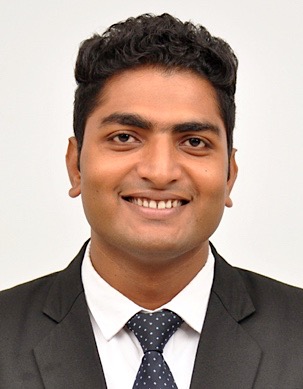 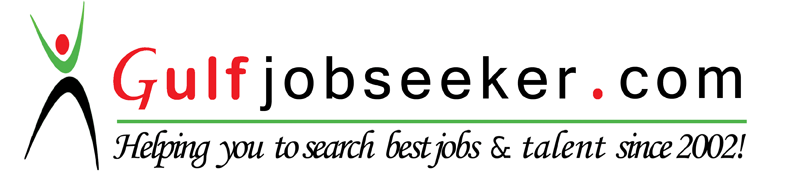 Contact HR Consultant for CV No: 2063964E-mail: response@gulfjobseekers.comWebsite:http://www.gulfjobseeker.com/employer/cvdatabasepaid.phpProfessional SummaryDedicated Accountant with a strong work ethic and a commitment to excellence in teaching. Skillfully manages lectures and promotes open classroom discussions.SkillsCertificationsGreen Belt certified Lean Six Sigma Professional by KPMG.Work historyAnalyst Jun 2016 - Dec 2016
Grant ThorntonBangalore, Karnataka, India
Overseeing the compilation of client files, interpreting Tax Data and providing a quality work product for our clients which included assignment of work to the teamOverseeing the preparation and review of federal and multistate tax returns for C and S corporations, partnerships and LLCs along with tax supporting work papers by referencing relevant laws and rules governing themModified a comprehensive financial reporting package to reflect growing organizational complexity.Maintained integrity of general ledger, including the chart of accounts.Filed tax returns and prepared governmental reports in compliance with strict standards.Analyzed monthly balance sheet accounts for corporate reporting.Optimized and managed research and development spending through collaboration with key business leaders.Generated financial statements and facilitated account closing procedures each month.Compiled general ledger entries on a short schedule with nearly 100% accuracy.Analyzed and researched reporting issues to improve accounting operations procedures.Computed taxes owed by applying prescribed rates, laws and regulations.Proactively researched technical tax issues related to consulting projects.Created periodic reports comparing budgeted costs to actual costs.Assistant Accountant Jun 2012 - Jun 2014
Agro EngineerJaipur, Rajasthan, India
Posted receipts to appropriate general ledger accounts.Researched and resolved accounts payable discrepancies.Reconciled discrepancies between accounts receivable general ledger account and accounts receivable trial balance account.Composed effective accounting reports summarizing accounts payable data.Balanced monthly general ledger accounts to accurately record cost and month end accruals.Collaborated with the compliance department to eliminate procedural errors and margin breaks.Reconciled debit reports, margin reports and trade settlement reports to reach in-house goals and objectives.Reconciled all payroll liabilities to the general ledger and prepared monthly payroll accrual entries.Supported management through risk identification, control testing and process improvement procedures.Analyzed and reviewed cost reports and communicated final results to suppliers.Communicated audit results to upper management through written reports and oral presentations.Analyzed and reviewed cost reports and communicated final results to suppliers.Intern May 2015 - Jun 2015
Anil Special Steel Industries LimitedJaipur, Rajasthan, India
Created periodic reports comparing budgeted costs to actual costs.Cooperated with engineering, manufacturing and corporate accounting to verify that quality standards were met.Administered compensation, benefits and performance management systems and safety and recreation programs.Coordinated work activities of subordinates and staff relating to employment, compensation, labor relations and employee relations.Represented organization at personnel-related hearings and investigations.EducationPost graduate diploma in Management: Finance 2016
Kristu Jayanti College Bangalore, Karnataka, India
Participated in ‘Youth empowerment workshop on communication, Human relation and Attitude development' organized by ZEAL institute of Personal Development to improve interpersonal skills.Gained domain knowledge from various resource persons in Management Development Program on topics ‘Creating and Sustaining Value Through Branding' and ‘Mergers & Acquisitions' in December 2014Participated in Indo-American Chamber of Commerce (IACC) Conference held in Bangalore during march 2015 Participated in the International Conference on the topic titled “Globalization and Changing Landscape of Business”Participated in “Eleventh India Innovation Summit 2015” on August 2015 at ITC Royal Gardenia, Bangalore conducted by Confederation of Indian Industry (CII) B.COM: Accounts & Finance 2013
Poddar International College Jaipur, Rajasthan, India
Participated in Best Manager event of Talento 2011 an intra-collegiate Management Fest conducted by Department of Management Studies for fresher's to enhance their managerial skills.Planned & Coordinated Business Quiz Event of Synectics 2012 an Inter Collegiate National Level Management with organizer committee.Won awards in various Sports & Arts events at college and School.AccomplishmentsWon “Best Engagement Award” for the financial year 2015-2016 at Grant Thornton LLP. Won academic proficiency award during the PGDM course.Achieved third position for business analytics certification course.Personal informationCosmopolitan traveler with the ability to build strong relationships. Enjoy team sports, Movies and Music.Nationality: 	Indian 			 DOB:		11-07-1991				 Marital status: 	Single			 Visa: 		Visit Visa (03/April/2017)Gender:		MaleLanguage:	English, Hindi,                                       Malayalam SAPTally ERP 9Financial StatementsGeneral LedgerFinancial ReportingTax ReturnsBalance SheetComprehensive Financial ReportsMicrosoft OfficeStrong Organizational SkillsFlexible Team PlayerStrong Communication Skills